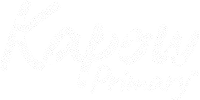 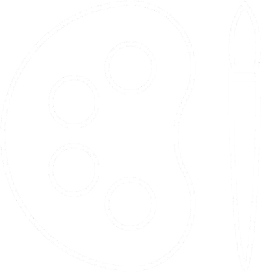 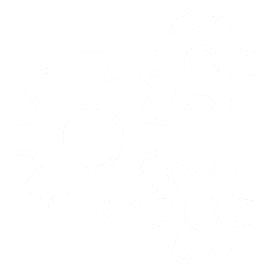 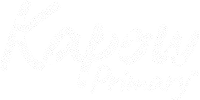 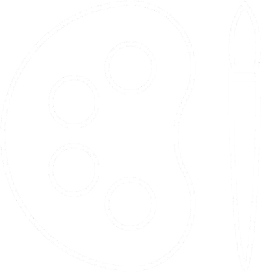 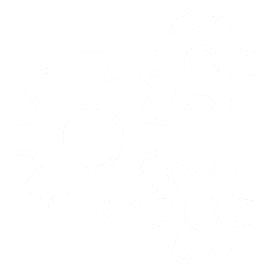 Tutshill Combined Design and technology, and Art and design schemeLong term planThis EYFS: Reception, Key stage 1 and Key stage 2 plan is designed to alternate between teaching Design and technology and Art and Design each half term long-term plan: A&D and D&T - Overview (Reception -Year 3)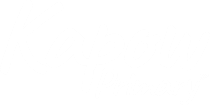 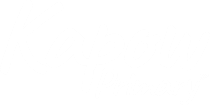 .Suggested long-term plan: A&D and D&T - Overview (Year 4-6)As our units are shorter than six weeks, we have added some suggestions for stand-alone lessons.Why have we chosen to include these Design Technology Units?Design Technology units provide coverage of the national curriculum.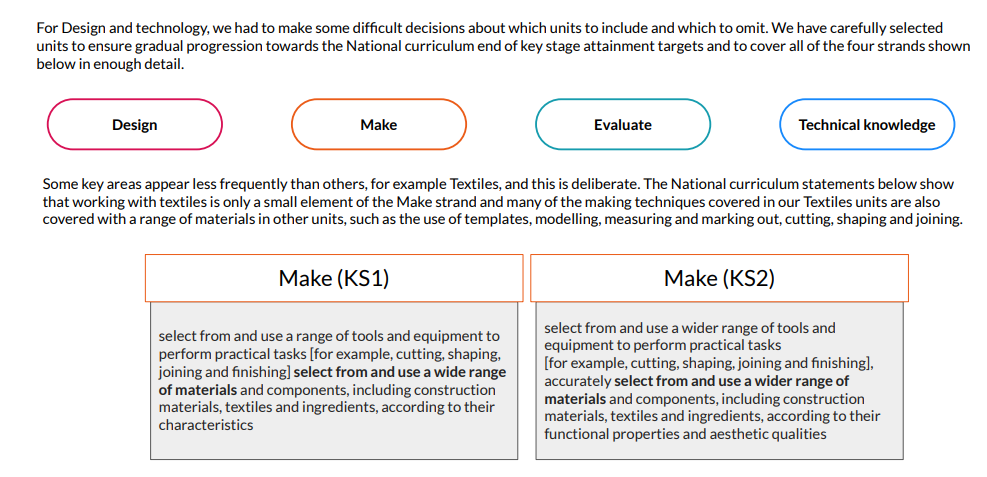 Slong-term plan: DT - Outline (EYFS: Reception)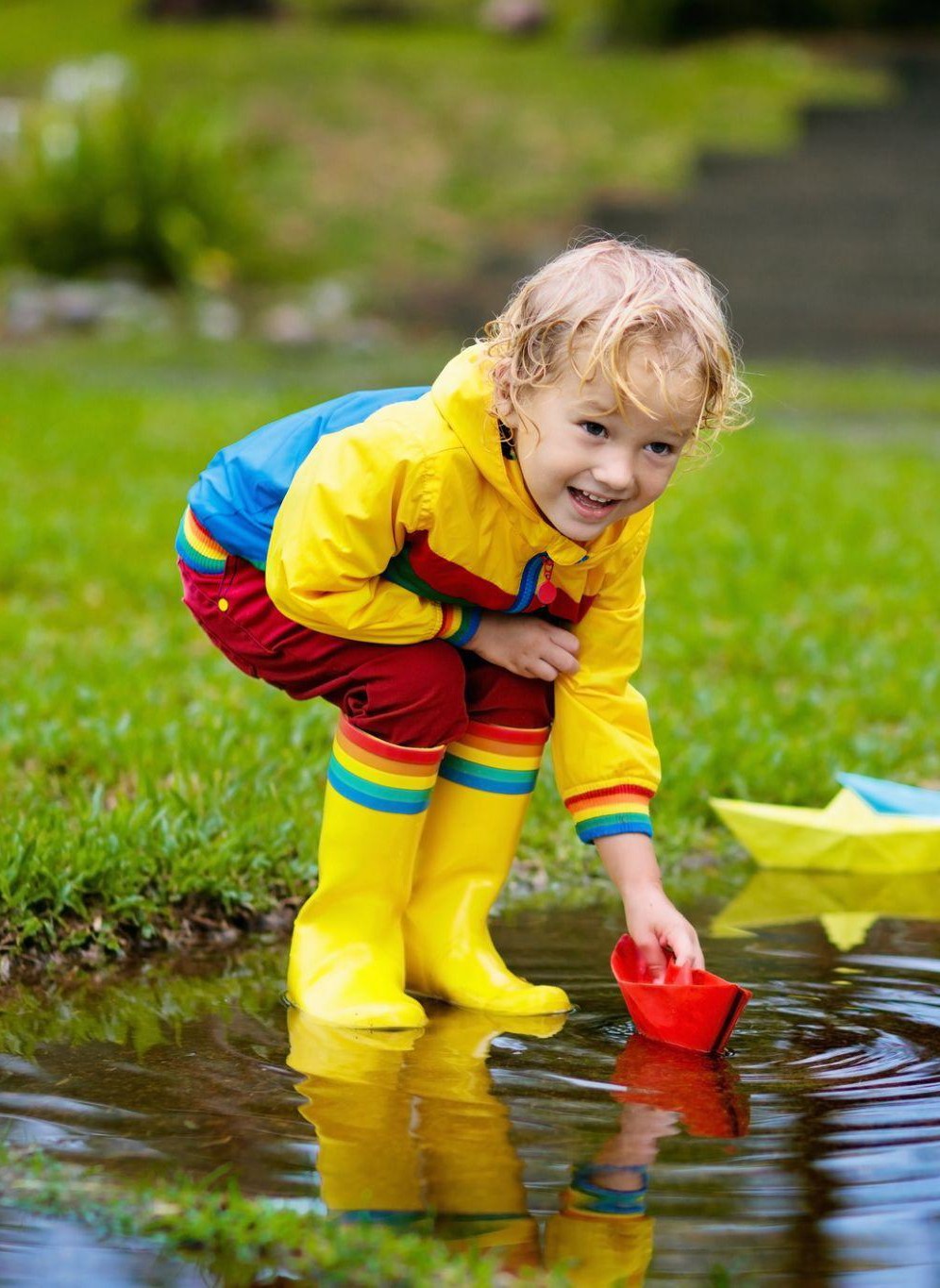  long-term plan: DT - Outline (KS1) long-term plan: DT - Outline (Lower KS2)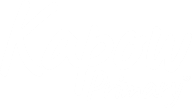 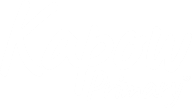  long-term plan: DT  - Outline (Upper KS2)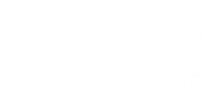 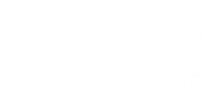 Version historyAutumn termAutumn termSpring termSpring termSummer termSummer termStand- alone lessonsDesign and technologyArt and designDesign and technologyArt and designDesign and technologyArt and designEYFS:ReceptionStructures: Junk modelling(6 lessons)Drawing: Marvellous marks (6 lessons)Textiles: Bookmarks (6 lessons)Painting and mixed media: Paint my world(6 lessons)Structures: Boats (6 lessons)Sculpture and 3D: Creation station (6 lessons)Design and technologyUnit: Seasonal projects - as and when relevant throughout the year.Art and designSeasonal Crafts as and when relevant throughout the year.Year 1Structures: Constructing a windmill(4 lessons)Drawing:  Make your mark(5 lessons)Textiles: Puppets (4 lessons)Sculpture and 3D:Paper play (5 lessons)Cooking and nutrition:   smoothies  (6 lessons)Painting and mixed media:          Colour splash(5 lessons)Year 2Art and designDesign and technologyArt and designDesign and technologyArt and designDesign and technologyYear 2Sculpture and 3D:Clay houses (5 lessons)Structures: Baby bear's chair(4 lessons)Drawing:                  Tell a story(5 lessons)Mechanisms: Making a moving monster(4 lessons)Craft and design:Map it out (5 lessonsCooking and nutrition: balanced diet(6 lessons)Year 3Design and technologyArt and designDesign and technologyArt and designDesign and technologyArt and designYear 3Structures: Constructing a castle(4 lessons)Painting and mixed media: Prehistoric painting (5 lessons)Cooking and nutrition:  Eating seasonally(4 lessons)Craft and design:     Ancient Egyptian scrolls(5 lessons)Textilescross stitch applique  cushionsDrawing:     Growing artists(5 lessons)Autumn termAutumn termSpring termSpring termSummer termSummer termStand alone lessonsArt and designDesign and technologyArt and designDesign and technologyArt and designDesign and technologyYear 4Drawing: Power prints(5 lessons)Structure: Pavilions (4 lessons)Painting and mixed media: Light and dark(5 lessons)Electrical systems:Torches(4 lessons)Sculpture and 3D: Mega materials (5 lessons)Mechanical systems: Making a slingshot car(4 lessons)Year 5Design and technologyArt and designDesign and technologyArt and designDesign and technologyArt and designYear 5Mechanical systems: Making a pop-up book(4 lessonsPainting and mixed media: Portraits(5 lessons)  Electrical systems:Doodlers (4 lessonsDrawing: I need space(5 lessons)Cooking and nutrition: What could be healthier? (4 lessons)Craft and design: Architecture( 5 lessons)Year 6Art and designDesign and technologyArt and designDesign and technologyArt and designDesign and technologyYear 6Painting and mixed media: Artist study(5 lessons)Textiles: Waistcoats (4 lessons)Craft and design: Photo opportunity (5 lessons)Structure: Playgrounds (4 lessons)Sculpture and 3D: Making memories - (5 lessons)Digital world: Navigating the world(4 lessons)Year 1Year 2Autumn termStructures: Constructing windmillsDesigning, decorating and building a windmill for their mouse client to live in, developing an understanding of different types of windmill, how they work and their key features.Structures: Baby bear's chairUsing the tale of Goldilocks and the Three Bears as inspiration, children help Baby Bear by making him a brand new chair. When designing the chair, they consider his needs and what he likes and explore ways of building it so that it is strong.Spring term.Textiles: PuppetsExploring different ways of joining fabrics before creating their own hand puppets based upon characters from a well-known fairytale. Children work to develop their technical skills of cutting, glueing, stapling and pinning.Mechanisms: Making a moving monsterAfter learning the terms; pivot, lever and linkage, children design a monster which will move using a linkage mechanism. Children practise making linkages of different types and varying the materials they use to bring their monsters to life.Summer termCooking and nutrition: Fruit and vegetablesHandling and exploring fruits and vegetables and learning how to identify which category they fall into, before undertaking taste testing to establish their chosen ingredients for the smoothie they will make a design packaging for.   Food: A balanced diet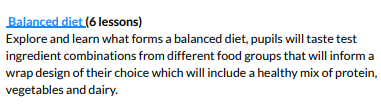 Year 3Year 4Autumn termStructures: Constructing a castleLearning about the features of a castle, children design and make one of their own. Using conﬁgurations of handmade nets and recycled materials to make towers and turrets and constructing a base to secure them.Structures: PavilionsExploring pavilion structures, children learn about what they are used for and investigate how to create strong and stable structures before designing and creating their own pavilions, complete with cladding.Spring termCooking and nutrition: Eating seasonallyDiscovering when and where fruits and vegetables are grown. Learning about seasonality in the UK and the relationship between the colour of fruits and vegetables and their health beneﬁts by making three dishes.Electrical systems: TorchesApplying their scientiﬁc understanding of electrical circuits, children create a torch, designing and evaluating their product against set design criteria.Summer term.Cross Stitch: Cross Stitch and Applique- cushions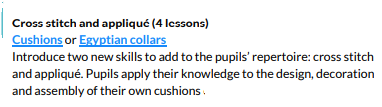 Mechanical systems: Making a slingshot carTransforming lollipop sticks, wheels, dowels and straws into a moving car. Using a glue gun to, making a launch mechanism, designing and making the body of the vehicle using nets and assembling these to the chassis.Year 5Year 6Autumn termMechanical systems: Making a pop-up bookCreating a four-page pop-up storybook design incorporating a range of mechanisms and decorative features, including: structures, levers, sliders, layers and spacers.Textiles: WaistcoatsSelecting suitable fabrics, using templates, pinning, decorating and stitching to create a waistcoat for a person or purpose of their choice.Spring termCooking and nutrition: What could be healthier?Researching and modifying a traditional bolognese sauce recipe to make it healthier. Children cook their healthier versions, making appropriate packaging and learn about farming cattle.Structures: PlaygroundsDesigning and creating a model of a new playground featuring ﬁve apparatus, made from three different structures. Creating a footprint as the base, pupils visualise objects in plan view and get creative with their use of natural features.Summer termElectrical systems: DoodlersExplore series circuits further and introduce motors. Explore how the design cycle can be approached at a different starting point, by investigating an existing product, which uses a motor, to encourage pupils to problem-solve and work out how the product has been constructed, ready to develop their own.Digital world: Navigating the worldProgramming a navigation tool to produce a multifunctional devicefor trekkers. Combining 3D objects to form a complete product in CAD 3D modelling software and presenting a pitch to 'sell' their product.